
FORMULÁRIO DE ALTERAÇÃO CADASTRO DE OBRA MUSICAL NACIONAL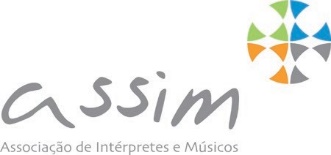 DADOS DA OBRA MUSICALDADOS DOS TITULARES AUTORAISSolicito pelo presente que o cadastro da obra acima identificada seja alterado, incluindo os titulares e percentuais abaixo informados:*Cat: Categoria. Utilize A para Autor, C para Compositor, CA para Compositor/Autor, AD para Adaptador, AR para Arranjador, V para versionista e E para Editor. A soma dos percentuais informados deve ser sempre igual a 100%.*SubCat: Subcategoria. Utilize no caso de EDITORAS: E para Editor, SE para Subeditor, AM para Administrador.Os autores abaixo assinados declaram  para todos os fins de direito que  são coautores da obra musical informada neste documento, obrigando-se a notificar imediatamente a ASSIM a respeito de quaisquer modificações que se efetuem na titularidade da obra aqui declarada, em virtude de contratos de edição ou quaisquer outros contratos e/ou acordos, formais ou informais, que outorguem a terceiros uma participação nos rendimentos repartíveis advindos da referida obra, para fins de execução pública musical. Atenção: ESTE DOCUMENTO DEVE SER ASSINADO PELO AUTOR SOLICITANTE E PELO(S) CO-AUTOR(ES) INCLUÍDO(S). A assinatura deverá ser feita por meio de certificação digital (cliscksign ou gov.br) ou, caso assinado manualmente,deverá ter firma reconhecida em cartório por todos os signatários. Se você é titulare da ASSIM, entre em contato conosco para instruções de como assinar ditigalmente via Clicksign.USE SEU E-MAIL HOMOLOGADO! Por gentileza, assinar no espaço abaixo (para o caso de assinaturas manuais):TÍTULOTÍTULOECADTitularPseudônimoCPF/CNPJCat*SubCat*%LinkEdição(Início)(Término)